ПРОЄКТ
Інформація про автора/ку чи команду авторів проєкту:1.Назва проекту (не більше 15 слів): Кімната школяра «Open Spase»
2. ПІБ автора/ки або команди авторів проекту: Новак Софія Михайлівна, Мельникович Анна Іванівна.
3. Сума коштів на реалізацію проекту складає: 30 000 грн.
4. Тематика проекту: Створити комфортне середовище для учасників освітнього процесу у позаурочний час. Об'єднати у міні-групи учнів, які готуються до олімпіад, семінарів тощо у стінах школи.5. Місце реалізації проекту (адреса, територія навчального закладу, приміщення, кабінет): м. Рівне, вул. Макарова 48, 101 кабінет.6. Мета та цілі проекту (не більше 50 слів): Оновити кімнату школяра, яка буде наповнена мультимедійними засобами для навчання: встановлення ноутбуку із постійним підключенням до мережі Інтернет, багатофункціонального периферійного пристрою 3 в одному.
7. Потреби яких учнів задовольняє проект: учні 1-11 класів. 8. Часові рамки впровадження проекту: 3 міс.
9. Опис ідеї проекту (проблема, на вирішення якої він спрямований;
запропоновані рішення; пояснення, чому саме це завдання повинно бути
реалізоване і яким чином його реалізація вплине на подальше життя навчального закладу не більше 500 символів): У нашій школі навчається понад 1400 учнів. Для якісного здійснення освітнього процесу не вистачає приміщень, які так необхідні для підготовки і організації позакласних заходів! Кімната школяра, яку плануємо оновити, дозволить нашим учням готуватися до  олімпіад, конкурсів, розважальних програм і просто спілкуватися у невимушеному оточенні друзів та однокласників у приміщенні школи.10. Очікувані результати від реалізації проекту: Учні навчаться самостійно планувати, організовувати і втілювати у життя свої творчі задуми, навчаться працювати у команді, де панує довіра, партнерські стосунки, підтримка друзів. 11. Коментар/Додатки до ідеї проекту (за потреби):12. Орієнтовна вартість (кошторис):13. Чи потребує проєкт додаткових коштів на утримання об’єкту, що є
результатом проєкту (наприклад, витрати на прибирання, електроенергію,
водопостачання, поточний ремонт, технічне обслуговування)?Так+ ні
Короткий опис та оцінка суми річних витрат:
14. Додатки (фотографії, малюнки, схеми, описи, графічні зображення,
додаткові пояснення, тощо) вказати перелік: графічні зображення, які відображають товари для проекту.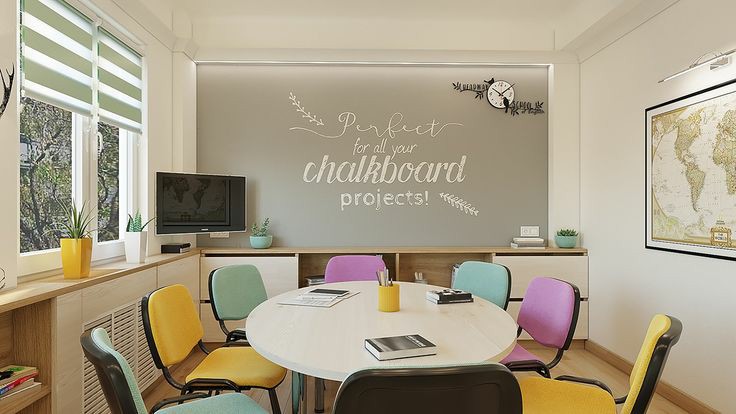 Номер та назва навчального закладуНВК «Загальноосвітня  школа  I-III ступенів – ліцей»  №19Ідентифікаційний номер проєкту2Ім’я та Прізвище
автора/ки
або представника від
командиАнна МельниковичКлас навчального закладу:9E-mail:anamelnikovych@gmail.comКонтактний № тел.+38 097 995 15 70ПідписІм’я та прізвища учасників
команди проєктуСофія Новак№ п/пНайменування витратОдиниця виміруКількість одиницьВартість за одиницю,грнВсього грн1.Ноутбук Asus VivoBook 15 X513EA-BQ1671 (90NB0SG4-M25560) Bespoke Blackшт117000173652.Canon i-SENSYS MF3010шт1957595753.Стелаж для книгшт263012604.Полиці у формі сотшт118001800=30000